WIPO S2T:WIPO GRTKF IC 43 2022-06-01 AM 1 arWIPO Speech-to-Text© transcriptThis document contains a machine-generated transcript of the meeting session mentioned in the title. 
While the first column tries to capture a picture of the speaker, the second column contains the automatic transcript text and the speaker. You can click on the third column to listen to the online corresponding audio. These transcripts are generated automatically by WIPO Speech-to-Text© from the audiovisual recording. The accuracy of the transcripts cannot therefore be guaranteed. Only the original speech of the audiovisual recording constitutes the official record of the meeting proceedings.

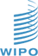 [Online video]ImageTextlink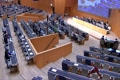 الله.[00:43:00]أسعد الله صبحكم أيها المندوبون المقرون أصبح الله أسعد الله صبحكم جميعا يسرني أن أعود إلى الجلسة[00:43:19]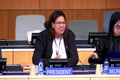 CHAIR: العامة أتمنى أن يكون الجميع قد استمتع بأمسية طيبة مساء يوم أمس ، قبل أن ننظر في الجوانب الرسمية الخاصة بهذا الاجتماع أود نادكو أعبر بشكل رسمي عن اعتذارCHAIR [00:43:33]بسبب هذا التأخير وعدم العودة إلى هذه القاعة يوم أمس لإحاطتكم علمابآخر التطورات ، باعتباري مندوبة سابقة لم أكنCHAIR [00:43:47]أبداأفهم لماذا كان يتم تعليق الجلسة ولم أكن أقوم بأي شيء لأني كنت أجهل ما يحدث عذراعلى عدم محطتكم علمابأحدث التطورات يوم أمس عقدناCHAIR [00:44:01]عامة ثم رفعنا الجلسة عقدت بالتعاون مع الأمانة اجتماعات مع المنسقين الإقليميينCHAIR [00:44:16]أغلب المجموعات الإقليمية عقدت كذلك اجتماعات صباح اليوم ، وعقدنا للتوCHAIR [00:44:27]معامع فريق المنسقين الذي أبلغ عن نتائج تلك الاجتماعات ، وقبل أن نتحدث بشأن الأمورCHAIR [00:44:41]التي ناقشناها بمعية المنسقين الإقليميين ، أدعوكم إلى العودة أولاإلى البند الرابع على جدول الأعمال ، أي الباندا بشأن الصيفCHAIR [00:44:54]CHAIR: صندوقي الطوعية ويسرني أن أغتنم هذه الفرصة للإعلان عن أعضاء المجلس الاستشاري لهذا الصندوق ، صندوق التبرعاتCHAIR [00:45:09]سيد ديلا كروت السيد هامونس السيد ميدي كوس من ألمانيا ، السيد مالينا من الشيلي السيدCHAIR [00:45:24]إن كابيني من جنوب إفريقيا ، عذراأنا سأتو نقطة الأسماء السيد نوف من أينور أييف السيد بول من الهند ،CHAIR [00:45:37]سيد زاتوك نياك من جمهورية سلوفاكيا ، التامس الشديدة الاعتذار لأهني متأكدة من إساءة مطقي لكل الأسماء تقول الرئيس بالنسبة لنواب الرئيس السيدCHAIR [00:45:51]ينصلاتي من جنوب إفريقيا سيترأس المجلس الاستشاري وأعضاء المجلس يحاطون علما بالجوانب التنظيمية من جانب الأمانة.CHAIR [00:46:06]أذكر الجميع بأن عمل الصندوق الطوعي لتبرعات أساسية في إطار عمل هذه اللجنة واستحضرCHAIR [00:46:20]أول مشاركة لي في اجتماعات اللجنة الحكومية الدولية حتى قبل تشييد هذا المبنى حيث نتواجد حالياكنا نتواجد في قعة المؤتمراتCHAIR [00:46:32]سابقة ، وآخر الصفين داخل القاعة كانا يمتلئان بممثلي الشعوب الأصلية وكنا نشهد تفاعلاوتتبCHAIR [00:46:46]أح لنا الفرصة بالحديث معهم على هامش الاجتماع ونأمل أن نشهد هذا المستوى من المشاركة ويظل ذلك رهنا بالموارد المالية المتاحة من خلال صندقيةCHAIR [00:47:01]تبرعات لذلك نسأل إن كان بالإمكان أن تقدموا مساهمات لتمويل صندوق التبرعات نشكر نائب الرئيس الذي وافق على رئاسة الهيئة الاستشارية ،CHAIR [00:47:15]6. Genetic Resources: الآن أدعوكم جميعا إلى العودة إلى البند السادس من بنود جدول أعمال ، أتأسف على عدم الاجتماع ضمن جلسة عامة ولكن كان ينبغي أن نناقش الأمور التي أثيرت6. Genetic Resources [00:47:29]CHAIR: يوم أمس ، عقدنا اجتماعا وأبقام المنسقون الإقليميون بإبلاغنا بفحوى المحادثات ضمن كل مجموعة إقليمية ، في المرحلة القادمة سنستعين بالنص الموحدCHAIR [00:47:43]أي الوثيقة 43 على 4 والميسر المتواجد إلى يميني ، السيد بول سيقوم بإعداد التنقيحCHAIR [00:47:58]ولا لهذه الوثيقة لاحقا حوالي الساعة الخامسة ظهرا سنلتئم مجددا في إطار جلسة عامة وسنعرضCHAIR [00:48:11]المراجعة الأولى أو التنقيح الأول على أنظار دول الأعضاء ستتاح لكم الفرصة للاطلاع على التنقيح الأول ضمن مجموعة إقليمية وننوي أن نلتئم مجدداCHAIR [00:48:24]غدا الخميس صباحا الساعة العاشرة صباحا ، اليوم هو فاتح حزيران يونيو ليس كذلك اختلطت الأمور بالنسبة لي من حيث الروزنامة ، نلتئم مجددا اليوم السيدCHAIR [00:48:39]الخامسة ظهرا وآنذاك السيد بول سيعرض المراجعة الأولى لهذه الوثيقة ، أفتح الآن باب النقاش لاستماع إلى تساؤلاتكم أو تعليقاتكمCHAIR [00:48:54]المحتملة ؟CHAIR [00:49:08]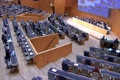 إن شاء اللهCHAIR [00:49:18]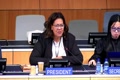 آه طلب للحديث من جانب مندوب جنوب إفريقيا الذي يشارك في الاجتماع عن بعد ، شكرا سيدتي الرئيسان فقط بحاجة إلى توضيحاتCHAIR [00:49:33]SOUTH AFRICA: هل سنقوم بالتعقيب على المراجعة الأولى للنص الموحد ؟ ما هي المعلومات التي حصلتم عليها ؟SOUTH AFRICA [00:49:47]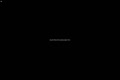 قمنا بإبداء تعليقات بشأن نص الرئيسة أو وثيقة الرئيسة ، هل بالإمكان توضيح هذه الجوانب ؟ شكرا جزيلا لجنوب أفريقيا ، أرى أن الجزائرSOUTH AFRICA [00:50:00]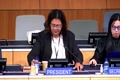 ALGERIA (AFRICAN GROUP COORDINATOR): الكلمة للحديث بالنيابة عن المجموعة الإفريقية ، شكرا لك سيدتي الرئيسة فقط لأغراض الوضوح نريد أن نعلم إن كانت المداولاتALGERIA (AFRICAN GROUP COORDINATOR) [00:50:15]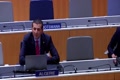 تشمل فقط النص الموحد أو الوثيقة الموحدة أو كذلك وثيقة رئيسة ، تحدثتفقط عن الوثيقة الموحدة بينما وفق تأويلنا للأمور فإن الحديثALGERIA (AFRICAN GROUP COORDINATOR) [00:50:29]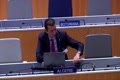 CHAIR: سيشمل كذلك وثيقة الرئيسة وليس فقط الوثيقة الموحدة ، شكرا، الكلمة الآن للميسرة السيد بول أسعد الله صبحكما أيها المندوبون الموقعون ،CHAIR [00:50:44]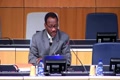 في إطار آل برأيي بالمهام التي كلفت بها سأقوم بمراعاة المحادثات التي شهدناهاCHAIR [00:50:58]FACILITATOR: يوم الجمعة كان في فريق الخبراء ، أود أن أذكر أنه لدى إجراء تلك المحادثات فإننا أخذنا في الحسبان الأمور التي وردت ضمنFACILITATOR [00:51:10]الوثيقة الموحدة وكذلك فحوى وثيقة الرئيسة ، وبالنسبة الوثيقة الرئيسة فالأحكام التي تضمنتها حظيت بمستوى عالمن أتونFACILITATOR [00:51:25]تأييد في إطار مشاوراتنا وفيما يخص اعتبار الوثيقة الموحدة كوثيقة عمل فإننا سنضيف إليها الأحكام التي وردتFACILITATOR [00:51:39]ضمن وثيقة الرئيسة ، هذا هو تأويلي للمهام التي كلفت بها وسأكون سعيدا بمراعاة أي رأي مختلف.FACILITATOR [00:51:53]أن تبقواFACILITATOR [00:52:07]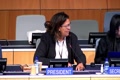 MEXICO: لوفد آرمكسيك الموقع الذي طلب الكلمة تفضلوا. شكرا جزيلا لك سيدتي الرئيس أسعد الله صباحكم وظهيرتكم ، الأمورMEXICO [00:52:22]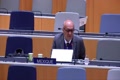 واضحة بعد الاستماع إلى مداخلة السيد بول ، مداخلته كانت واضحة للغاية بشأن باقي مراحل هذه العملية ؟MEXICO [00:52:36]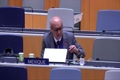 هذا الأمر حصل توافق في الآراء بشأنه خلال محادثاتنا على مدى اليومين الماضيين ، نحن ننتظر الوثيقة التي سيعدها السيد بول من أجلMEXICO [00:52:50]النظر فيها والاطلاع على مضمونها ، شكرالكم ، شكراللمكسيك الكلمة الأعلى لوفد نيجيريا الموقر ، شكراسيدتيMEXICO [00:53:04]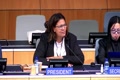 NIGERIA: الرئيسة ، وفد نيجيريا يستفسر الأمور فيما يخص التقرير المعروض على أنظارناNIGERIA [00:53:18]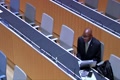 خلال أول أيام هذه الدورة وقمتم بإقناعنا بأن غالبية المحادثات في كنف فريق الخبراء ، ف الخبراء كانت تسترشد بما ورد في وثيقةNIGERIA [00:53:31]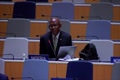 الرئيسة ، بينما اليوم تذكرون مجددا بأنكم يعتمدون على وثيقة أخرى هي الوثيقة الموحدة ، هناك نوع من الالتباس فيما يخص هذه المسألة ،NIGERIA [00:53:45]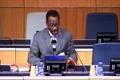 شكرالكسيدتي الرئيسة ، شكرالك سيدي مندوب النيجيريا المؤقت ، اسمحوا لي فقط بأن أشرح طريقة التعامل مع هذه الأمور ،NIGERIA [00:54:00]FACILITATOR: هو يظهر جليا أننا نتوافر الآن على نص سننكب على دراسته ويتعلق الأمر بالوثيقة الموحدة ولكني أود أن أؤكد قدر الإمكان أنFACILITATOR [00:54:14]الوثيقة الموحدة ستعكس الأمور التي ناقشناها يوم الأحد خاصة بالنسبة للأمور التي وردت ضمن وثيقة الرئيسة فبعد الفقراتFACILITATOR [00:54:29]أو الأحكام الوثيقة الرئيسة سيتم نقلها إلى الوثيقة الموحدة ، وهناك بعض الأحكام التي تمت الإشارة إليها والواردة ضمن الصيغة الحالية للوثيقة الموحدة ،FACILITATOR [00:54:43]ولكني أعي تمامافحوى الآراء التي تم الإعراب عنها خاصة وأنه تم الحديث عن فك متضمن للحد الأدنى من المعاييرFACILITATOR [00:54:57]ذلك فإني سأنظر في إمكانية التشطيب على بعض الأحكام الواردة ضمن الوثيقة الموحدة والتي بدا لناFACILITATOR [00:55:11]أنه من غير الملائمة نعتمدها في ظل الظروف الحالية نعم نحن بحاجة إلى عرض نص معين.FACILITATOR [00:55:25]ولكننا سننظر في إمكانية دمج فحوى الوثيقتين معا على نحو ملائم يتعلق الأمر بالوثيقة الموحدةFACILITATOR [00:55:36]ووثيقة الرئيسة ولكن الوثيقة الختامية التي نتوصل إليها التي تعتبر ثمرة عملية دمج الوثيقتين سنسميها الوثيقة الموحدة بصيغتها المنقحة ،FACILITATOR [00:55:48]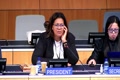 CHAIR: شكرا، شكرالك سيد بولو ، أذكر الجميع بأن التنقيح الأول لهذه الوثيقة سيكون متاحاللجميع ونأمل أن نلتئم مجدداالساعة الخامسةCHAIR [00:56:03]ظهرافي إطار جلسة عامة وستتيح الفرصة للجميع للاطلاع على الوثيقة وإبداء التعليقات بشأنها ، أرى أن جنوب أفريقيا التي تشارك عن بعد تتضحCHAIR [00:56:16]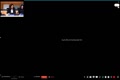 SOUTH AFRICA: الكلمة تفضلوا. شكرا سيدتي الرئيسة أعتقد أن الإجابة من جانب الميسر يكتنفها نوعا من الالتباسSOUTH AFRICA [00:56:31]هل بالإمكان أن يتم توضيح الأمور ؟ هل سيتم الاعتماد على نص وثيقة الرئيسة أو الوثيقة الموحدة ؟ إن كناSOUTH AFRICA [00:56:44]سنقوم بدمج أن الصيد فهذا سيعود بنا إلى ما كان الوضع عليه خلال الدورة العشرين من دورات اللجنة الحكومية الدولية ،SOUTH AFRICA [00:56:59]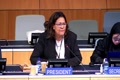 NIGERIA: شكرا الكلمة الآن لوفد نيجيريا ، شكرا سيدتي الرئيس ، أسحب طلبي للحديث وأكتفي بتأييد مداخلة جنوب أفريقيا ،NIGERIA [00:57:12]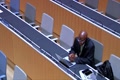 نريد فقط أن نستوضح الأمور من جانب الرئيسة وليس من جانب الميسر ، ما الذي تنوين القيام به ؟ ارثNIGERIA [00:57:26]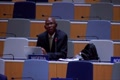 ارتباطا بوثيقة الرئيسة ما هو دور تلك الوثيقة في إطار منهجية العمل التي نحن بصدد اعتمادها شكرا ، شكرا على طرح هذه الأسئلة ، فيما يخص عمل الميسرNIGERIA [00:57:40]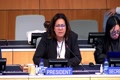 فنحن نعقد جلسة عامة ولم نستمع إلى العديد من المداخلات آنذاك فبينما خلال اجتماع فريق الخبراء كانت هناك العديد من المداخلات وبناء علىNIGERIA [00:57:55]تلك المداخلات في إطار اجتماع فريق الخبراء وهو الأمر الذي أبلغنا به المنسقون الإقليميون فيتم الاعتماد على نتائج اجتماع فريق الخبراء ويتم[00:58:08]إعداد وثيقة تعرض على الجميع في الجلسة العامة في فترة ما بعد ظهر الساعة الخامسة ، عند عرضة الوثيقة سنتيح للجميع الوقت[00:58:21]للاطلاع على الوثيقة والإدلاء بتعليقات أدعو الجميع إلى الانتظار إلى غاية الساعة الخامسة أي إلى حين إعداد الوثيقة ستتاح الفرصة[00:58:34]للجميع للإطلاع على الوثيقة وآنذاك يمكن إبداء تعليقاتكم أو توجيه توصياتكم إلى السيد الميسر ، شكرا على تحليكم بالصبر في هذه المرحلة[00:58:47]بذلك نرفع الجلسة مجدداشهية طيبة نلتئم هنا مجدداعلى الساعة الخامسة بإذن المولى.[00:59:00]شكرالكم.[00:59:09]